 The following Participating Agencies are a part of the official TCHC CoC HMIS ETO System and have agreed through a signed End User Agreement to uphold relevant Federal and State confidentiality regulations and laws that protect Client records.ACH Child and Family ServicesAids Outreach CenterArlington Housing AuthorityArlington Life ShelterCatholic Charities Center of HopeCity of ArlingtonCity of Fort WorthCornerstone Assistance NetworkCommunity Enrichment CenterDay Resource Center for the HomelessJPS Health NetworkFirst Street Methodist MissionFort Worth Housing AuthorityGRACEHelping Restore AbilityMedStar EMSMHMR Addiction ServicesMHMR Homeless ServicesPresbyterian Night ShelterRecovery Resource CouncilSafeHaven of Tarrant CountyThe Salvation Army Arlington CorpsThe Salvation Army Mabee CenterTarrant CountyTarrant County Homeless CoalitionTarrant County Samaritan HousingTexas ReEntry ServicesUNT Health Science Center/TCOMUniversity of Texas at ArlingtonVeteran's AdministrationVolunteers of AmericaWomen’s Center of Tarrant CountyWorkforce Solutions for Tarrant CountyYWCA of Fort Worth & Tarrant County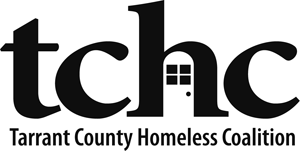 TCHC CoC HMIS ETO Participating AgenciesTCHC CoC HMIS System “ETO”    tchc.etosoftware.com